.Intro: 32 counts![1  -  8]		RL (SIDE, TOGETHER, SIDE, HOLD)[9  -  16]	FWD DIAG. R HIP BUMP, HOLD, SWAY LR, FWD DIAG. L HIP BUMP, HOLD, SWAY RL[17  -  24]	R FWD MAMBO, HOLD, L BWD MAMBO, HOLD	[25  -  32]	CROSS, SIDE, CROSS, FLICK, ¼ R TURN STEP, LOCK,STEP, FLICK	*Restart here during wall 2, 4, 6, 9 by flicking R, making ¼ L Turn, and start again[33  -  40]	CROSS, SIDE, BEHIND, SWEEP, BEHIND, SIDE, FWD, HOLD[41  -  48]	FWD, ½ L TURN PIVOT, ¼ L TURN, HOLD, BEHIND, SIDE, FWD, HOLD[49  -  56]	½ L TURN, ½ L TURN, FWD, HOLD, L FWD MAMBO[57  -  64]	R COASTER STEP, FWD, REC., L COASTER STEP*styling during count (57 – 64)Just make a slightly sway of your hips during count 57 until 64.  Sway R hip a little to R while you move your R foot, and also slightly sway L hip to L while you move your L foot.This is the end of the dance, and you may start again.  I hope you enjoy the dance!*Ending is at wall 11, just make a pose on count 53For info, please contact : Rarayanti@yahoo.com / rrvigianti@gmail.comIf I Lose You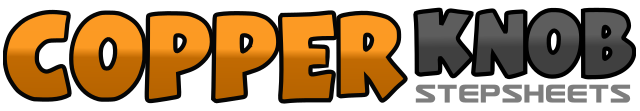 .......Count:64Wall:2Level:Improver.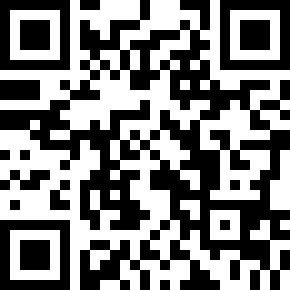 Choreographer:Rarayanti Marwan (INA) - May 2017Rarayanti Marwan (INA) - May 2017Rarayanti Marwan (INA) - May 2017Rarayanti Marwan (INA) - May 2017Rarayanti Marwan (INA) - May 2017.Music:Como Me Duele Perderte - Gloria EstefanComo Me Duele Perderte - Gloria EstefanComo Me Duele Perderte - Gloria EstefanComo Me Duele Perderte - Gloria EstefanComo Me Duele Perderte - Gloria Estefan........1   2Step R side on R, Step L together R3   4Step R side on R, Hold5   6Step L side on L, Step R together L7   8Step L side on L, Hold1   2Step R fwd diagonal and R hip bump, Hold3   4Sway on L, Sway on R and R hip bump5   6Step L fwd diagonal and L hip bump, Hold7   8Sway on R, Sway on L and L hip bump1   2Rock R forward, Recover on L3   4Rock R backward, Hold5   6Rock L backward, Recover on R7   8Rock L forward, Hold1   2Cross R over L, Side on L3   4Cross R over L, flick L and make ¼ R Turn on R ball5   6Step L forward, lock R step behind L7   8Step forward on L, flick R1   2Cross R over L, Side on L3   4R behind L, sweep L from front to back5   6L behind R, Side on R7   8Step forward on L, Hold1   2Step forward on R, ½ L turn pivot step on L3   4¼ L Turn side on R, Hold5   6Step L behind R, Side on R7   8Step forward on L, Hold1   2½ L turn stepping back on R, ½ L Turn step forward on L3   4Step forward on R, Hold5   6Rock L forward, Recover on R7   8Rock L backward, Hold1   2Step back on R, Step L backward together R3   4Step forward on R, Step forward on L5   6Recover on R, Step back on L7   8Step R backward together L, Step forward on L